LIIKUNTAKAMPANJA 1.5-31.8.2020 kirjaa laji ja tuntimäärä väh.½h   Nimi ja ikä: _________________________________________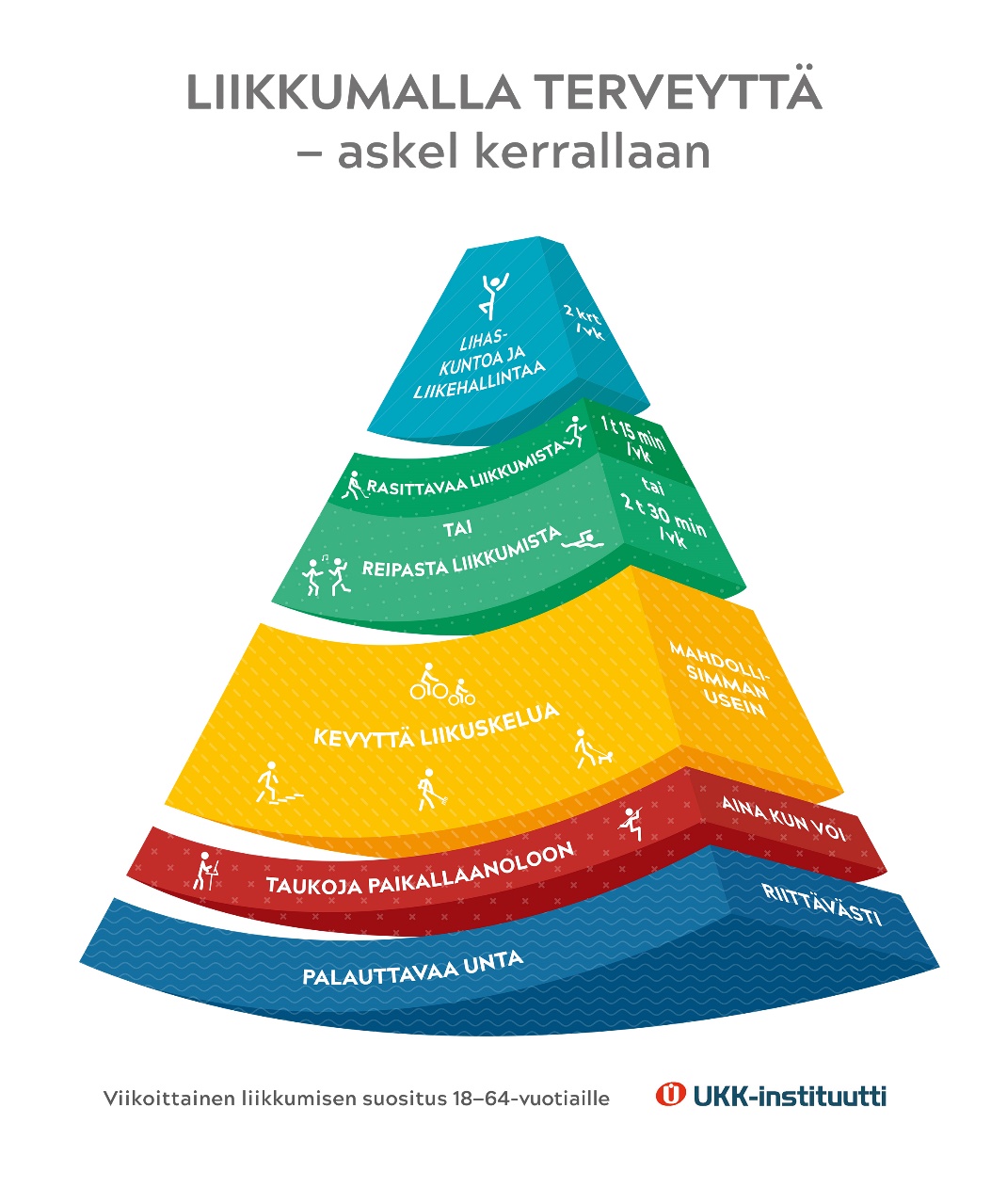 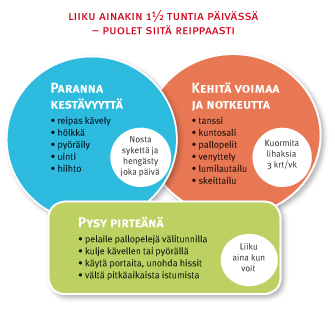 	                                13–18-vuotiaiden liikuntasuositus  PALAUTA TÄYTETTY LOMAKE SÄHKÖISESTI TAI TULOSTEENA 4.9 MENNESSÄ RAILILLE  LIIKKUMISEN ILOA KAIKILLE!toukokuukesäkuuheinäkuuelokuu111122223333444455556666777788889999101010101111111112121212131313131414141415151515161616161717171718181818191919192020202021212121222222222323232324242424252525252626262627272727282828282929292930303030313131